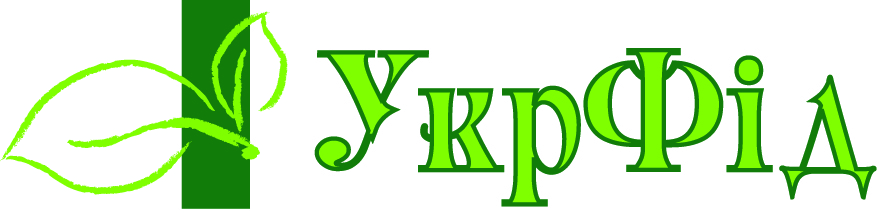 Пропозція на водоплавну птицю, індика, цесарку (Франція)   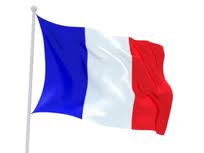   Вся птиця продається тільки в 9-10-ти денному віці. Доставка товару в місце призначення можлива на замовлення від 1000 шт. При замовлені 5.000 шт. і більше - перевезення за рахунок продавця Останні генетичні лінії компанії Грімо, отримані подвійним генетичним відбором. Опис кросів на сайті- www.ukrfeed.com.ua /  замовляйте через: info@ukrfeed.com.ua або 044-4065818Порода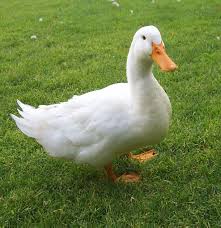 КовельШевченківка (Київська обл.) Опт від 100 голівРоздріб  до 100 голівМулард ♂ фран.3435,538,5Мулард угорьський2222,525,5Мускусна♀22,5024,027Пекінка ♂2728,531,5Індик ♂3839,542,5Цесарка ♀♂33,2534,7537,75Гуси  ♀♂46,54851